Реквізити навчальної дисципліниПрограма навчальної дисципліниОпис навчальної дисципліни, її мета, предмет вивчання та результати навчання   Мета дисципліни - підготовка бакалаврів, зі спеціальності 227 «Фізична терапія, ерготерапія», здатних вирішувати складні проблеми та типові завдання в сфері сталого розвитку охорони здоров'я для відновлення та забезпечення здоров’я людини. Пояснити студентам цілі та методи досягнення цілей сталого розвитку в охороні здоров’я. Також метою викладання навчальної дисципліни “Сталий розвиток охорони здоров'я ” є формування у студентів фундаментальних знань, вмінь та навичок стосовно розуміння та практичного вирішення проблем сталого розвитку охорони здоров'я.  програмні результати навчання В результаті засвоєння кредитного модуля магістри мають продемонструвати такі програмні результати навчання (ПРН):Згідно з вимогами програми навчальної дисципліни студенти мають продемонструвати такі очікувані результати навчання:Знання:- методичних підходів до оцінки ефективності застосованихцілей сталого розвитку; - алгоритму складання індивідуальних програм використання методів і засобів сталого розвитку. - методик застосування сталого розвитку. - методів самоосвіти та самоорганізації освіти; - загальноприйнятих норм суспільної поведінки та суспільної моралі;- норм професійного та ділового спілкування, принципів біоетики- чинного законодавства, нормативних документів, підзаконних актів у сфері ФР, охорони здоров’я та суміжних областях знань, порядок їх застосування.- основ медичної психології та педагогікиУміння:розуміти та сприймати норми поведінки, поважати думки та погляди інших людей;практики спілкування та коректного формулювання думки в рамках професійної діяльностізастосування чинного законодавства, нормативних документів, підзаконних актів у сфері фізичної тераппії, охорони здоров’я та суміжних областях знань, порядок їх застосування.застосовувати набуті знання відповідно до конкретної групи пацієнтів, що проходять реабілітаціюактивно використовувати форми та принципи самостійної роботи;Пререквізити та постреквізити дисципліни (місце в структурно-логічній схемі навчання за відповідною освітньою програмою)         У структурно-логічній схемі дисципліна «Сталий розвиток охорони здоров'я» вивчається на  етапі підготовки фахівців освітньо-кваліфікаційного рівня бакалавр і є дисципліною, що використовує досягнення та методи фундаментальних та прикладних наук, та основних дисциплін циклу професійної та практичної підготовки. Це забезпечує можливість викладання дисципліни з урахуванням професійної орієнтації майбутніх фахівців.Зміст навчальної дисципліни Сталий розвиток охорони здоров'я     Тема 1 Що таке сталий розвиток та які цілі в ньому є     Тема 2 17 цілей сталого розвитку в реаліях України    Тема 3 169 завдань для досягнення цілей    Тема 4 Обговорення 17 цілей    Тема 5 Цілі в контексті фізичної реабілітацііїНавчальні матеріали та ресурси1. Бурик З. М. Державне регулювання сталого розвитку України: теорія та практика : монографія / Бурик Зоряна Михайлівна ; Львів. регіон. ін-т держ. упр. Нац. акад. держ. упр. при Президентові України. – Львів : Простір-М, 2017. – 383 с.2. Глобалізація і безпека розвитку / О. Г. Білорус, Д. Г. Лук’яненко і ін. – К. : КНЕУ, 2001. – 733 с.3. Голод А. Безпека регіональних туристичних систем: теорія, методологія та проблеми гарантування : монографія / Андрій Голод. – Львів : ЛДУФК, 2017. –340 с.4. Згуровський М. З . Сталий розвиток у глобальному і регіональному вимірах / М. З. Згуровський. – К. : НТУУ «КПІ», 2006. – 84 с.5. Масловська Л. Ц. Сталий розвиток продуктивних сил регіонів : теорія, методологія, практика : Монографія / Л. Ц. Масловська. – К. : Київ. нац. торг. Екон. Ун-т, 2003. – 366 с.6. Міжнародні організації : навч. посіб. / О. С. Кучик, І. Р. Суховолець, А. Б. Стельмах та ін. / За ред. О. С. Кучика. – Міністерство освіти і науки України, Львівський національний університет ім. І. Франка, Факультет міжнародних відносин. – 2-ге видання., перероб. і допов. – К. : Знання, 2007. – 560 с.7. Ріо-де-Жанейро-Йоганнесбург : паростки ноосферогенезу відповідальність за майбутнє / В. Я. Шевчук, Г. О. Білявський та ін. – К. : Геопринт, 2002. – 118 с.Допоміжна:8. Голод А.П. Інноваційні фактори модернізації індустрії гостинності регіону / А.П. Голод // Маркетинг в умовах розвитку цифрових технологій : матеріали Всеукр. наук.-практ. інтернет-конф. (5 жовтня 2018 р). – Луцьк: ІВВ Луцького НТУ, 2018. – С. 91-92.9. Кен Й. Устойчивое развитие : перспективы и проблемы. Экономика природопользования / Й. Кен. – К. : Наукова думка, 1998. – С. 147-174.10. Мазур В. Індустрія гостинності – ефективний інструмент розвитку туристичного бізнесу / Володимир Мазур // Журнал Європейської економіки. –2015. – Т. 14(3). – С. 273-284.11. Социально-экономичемкий потенциал устойчивого развития. Учебник / Под ред. проф. Г. Л. Мельника и проф. Н. Ханса. – Сумы : Университетская книга, 2007. – 1207 с.Інформаційні ресурси Інтернет12. Державна служба України з питань безпечності харчових продуктів та захисту споживачів [Електронний ресурс]. – Режим доступу : http://www.consumer.gov.ua/13. Державна служба статистики України [Електронний ресурс]. – Режим доступу : http://www.ukrstat.gov.ua/Навчальний контентМетодика опанування навчальної дисципліни (освітнього компонента)Лекції:Лекція 1.  Сталий розвиток як концепція розвитку людстваГлобальні проблеми розвитку людства. Сутність терміну «криза цивілізації». Критерії реалізації нової цивілізаційної парадигми: економічнаефективність, екологічна безпека і соціальна справедливість. Баґатоманіття підходів до визначення змісту та сутності поняття «сталий розвиток». Принципи сталого розвитку. «Цілі розвитку тисячоліття». Трикутник «людинаприрода-соціум». Сутність головних передумов реалізації сталого розвитку.Лекція 2.  Роль ООН у визначенні засад сталого розвиткуОрганізація Об’єднаних Націй: складу, передумови та причини створення. Принципи функціонування ООН, її головні органи. Характеристика «Цілей розвитку тисячоліття». Діяльність ООН у сфері туризму та гостинності. Всесвітня туристична організація.Лекція 3.  Економічне зростання і сталий розвитокВизначення понять «суспільний розвиток», «економічний розвиток»,«економічне зростання». Показники економічного зростання. Типи економічного зростання. Проблеми теорії економічного зростання. Напрями діяльності та основні завдання Римського клубу. Концепція сталого розвитку як альтернатива необмеженому економічному зростанню. Місце сталого розвитку в основних концепціях сучасної економіки.Лекція 4.  Реабілітація як важливий елемент сталого розвитку Поняття реабілітації, її взаємозв’язок з концепцією сталого розвитку. Лекція 5.  Екологічні проблеми розвитку Основні екологічні проблеми та їх роль у сталому розвитку. Економіко-правові та економічні механізми, що використовуються для розв’язання екологічних проблем. Якість життя та економічне зростання. Екологічні проблеми розвитку в Україні.Лекція 6.  Соціальні проблеми розвитку Соціальна природа, сутність соціальної складової сталого розвитку. Проблеми трудових ресусрів, соціалізація в індустрії гостинності. Лекція 7. Економічні та політичні проблеми розвитку Економічні кризи та попит на послуги індустрії реабілітаціїПрактичні заняття:По темам відповідних лекцій.Самостійна робота студента/аспірантаПолітика та контрольПолітика навчальної дисципліни (освітнього компонента)  Всі студенти під час навчання дотримуються положень «Кодексу честі КПІ  ім.І. Сікорського» (розділи 2 та 3) про що письмово дають згоду.  Політика співпраці: співпраця студентів у розв’язанні проблемних завдань дозволена, але відповіді кожний студент захищає самостійно. Взаємодія студентів під час іспиту / тестування категорично забороняється і будь-яка така діяльність буде вважатися порушенням академічної доброчесності згідно принципів університету щодо академічної доброчесності.   На лекції  педагог у словесній формі розкриває сутність наукових понять, явищ, процесів, логічно пов´язаних та об´єднаних загальною темою. Ефективність навчання на лекціях неможливе без широкого використання наочних методів, які передбачають  використання ілюстрацій та презентацій. При цьому студенти мають розуміти, що основне джерело отримання наукової інформації — не викладач, а книга. Тому важливо щоб студенти самостійно  працювали з книгою: читали,  конспектували додаткову інформацію до лекційного матеріалу.  Ведення конспекту дає змогу студенту: краще підготуватись до екзамену з кредитного модуля; вирішити спірні питання щодо відповідей (не повна, неточна  відповідь)  студента на екзамені; викладачу зарахувати пропущені студентом лекції з неповажної причини.   Ефективність проведення практичних занять неможливе без використання презентацій з теми заняття, які готують студенти відповідно до завдань до СРС. На практичних заняттях викладач використовує контроль знань студентів шляхом усного опитування, оцінювання та обговорення презентацій з теми заняття, які підготовлені студентами.  Особливу увагу звертають на знання студентами основ медичної етики, медичної психології, моральних якостей медичного працівника, особливостей спілкування із хворими з різними захворюваннями, дітьми та їх батьками, відповідальності за неналежне виконання обов’язків медичного працівника.  Види контролю та рейтингова система оцінювання результатів навчання (РСО)Рейтингова система оцінювання результатів навчання студентівз кредитного модуля «Преформовані фактори в технологіях побудови індивідуальних програм  ФТ, ерготерапії» Поточний контроль: 1. Рейтинг студента з кредитного модуля розраховується виходячи із 100-бальної шкали,     Стартовий рейтинг складається з балів, що студент отримує за:           -   експрес-контролі на лекціях (4 експрес - контролів)            – роботу на практичних заняттях;             – написання модульної контрольної роботи (МКР);2. Критерії нарахування балів:       2.1. Експрес-контроль  оцінюються із 5 балів кожний ( всього 4 контролів):      – «відмінно» – повна відповідь (не менше 90% потрібної інформації) – 5 балів;      – «добре» – достатньо повна відповідь (не менше 75% потрібної інформації) або        повна відповідь з незначними неточностями –3 балів;     – «задовільно» – неповна відповідь (не менше 60% потрібної інформації) та                     незначні помилки – 1 бали;    – «незадовільно» – відповідь не відповідає вимогам до «задовільно» – 0 балів.       2.2. Робота на практичних заняттях (7 практичних занять):              – активна робота без помилок у відповідях  – 5 балів;              – активна  робота з незначними  помилками у відповідях  – 4 балів;              – плідна робота з неточними відповідями – 3-2 бали;              – не дуже активна робота з невеликими помилками – 2-1 бали;              – пасивна робота – 0 балів.       2.3. Написання  модульної контрольної роботи (МКР) - 45  балів              –  роботу виконано без помилок – 45 - 40 балів;             –  є певні недоліки  у виконанні роботи – 40 - 30  балів;             –  є значні  помилки та  недоліки – 30 - 20 балів             –  робота не зарахована   - 20 - 0 балів.Штрафні бали за: відсутність на практичному занятті без поважної причини   –2 бали;відсутність на експрес контролі без поважної причини         – 1бал;     Заохочувальні бали за: 1)  участь у факультетській олімпіаді з дисципліни   – 10 бали;2)  виконання завдань із удосконалення дидактичних матеріалів – 10 бали;Сума як штрафних, так і заохочувальних балів не має перевищувати 0,1 RC = 100 балів х 0,1 = 10 балів.               Календарний контроль: провадиться двічі на семестр як моніторинг поточного стану виконання вимог силабусу. Умовою позитивної першої атестації є отримання не менше 27 балів, другої  – не менше 45 балів за умови зарахування МКР                  Семестровий контроль: залікРозмір шкали рейтингу RD = RС =  100 балівРозмір стартової шкали RС  = Сумі   вагових  балів   контрольних   заходів  протягом  семестру і складає:  RС =24+60+16= 100 балів.        Сума рейтингових балів, отриманих студентом протягом семестру, за умови зарахування МКР, переводиться до підсумкової оцінки згідно з таблицею. Якщо сума балів менша за 60, але МКР зараховано, студент виконує залікову контрольну роботу.         У цьому разі сума балів за виконання МКР та залікову контрольну роботу переводиться до підсумкової оцінки згідно з таблицею.  Студент, який у семестрі отримав більше 60 балів, але бажає підвищити свій результат, може написати залікову контрольну роботу.       У цьому разі остаточний результат складається із балів, що отримані на заліковій контрольній роботі та балів з МКР.Таблиця відповідності рейтингових балів оцінкам за університетською шкалою:Робочу програму навчальної дисципліни (силабус):Складено доцент кафедри Біобезпеки і здоров’я людини, к.т.н., доцент Антонова-Рафі Юлія Валеріївна,  - асистент. кафедри ББЗЛ  -   Білевич Денис АндрійовичУхвалено кафедрою ББЗЛ  (протокол № 1_ від 26.08.21 року)Погоджено Методичною комісією факультету (протокол № 1 від 30.08.2021)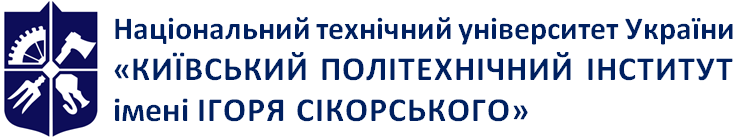 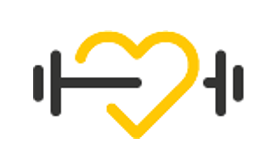 Кафедра біобезпеки і здоров’я людиниСталий розвиток охорони здоров'я Робоча програма навчальної дисципліни (Силабус) Сталий розвиток охорони здоров'я Робоча програма навчальної дисципліни (Силабус) Сталий розвиток охорони здоров'я Робоча програма навчальної дисципліни (Силабус) Сталий розвиток охорони здоров'я Робоча програма навчальної дисципліни (Силабус) Рівень вищої освітиПерший (бакалавр) Галузь знань22  Охорона здоров’яСпеціальність227 Фізична терапія , ерготерапіяОсвітня програмаФізична терапіяСтатус дисципліниЦикл професійної підготовки Форма навчанняочна(денна)Рік підготовки, семестр1 курс, осінній семестрОбсяг дисципліни60 годин, 2 кредита (18 годин лекцій, 18 годин практ.заняття)Семестровий контроль/ контрольні заходиЗалік, контрольна робота.Розклад занятьhttp://rozklad.kpi.uaМова викладанняУкраїнськаІнформація про 
керівника курсу / викладачівЛекції: доцент кафедри Біобезпеки і здоров’я людини, к.т.н., доцент Антонова-Рафі Юлія Валеріївнаantonova-rafi@ukr.net+38(067)5063994.Практичні заняття :  асистент Білевич Денис Андрійовичdenis.bilevich@ukr.net+38(093)990-37-07Розміщення курсуhttps://do.ipo.kpi.ua/course/view.php?id=4590Загальні компетентності (ЗК)Загальні компетентності (ЗК)ЗК 1Розуміння основних цілей сталого розвитку ЗК 2Здатність застосовувати знання у практичних ситуаціях ЗК 3Знання та розуміння предметної області та розуміння професійної діяльності ЗК 4Здатність проведення досліджень на відповідному рівніЗК 5Здатність до адаптації та дії в новій ситуації ЗК 6Здатність до міжособистісної взаємодії та роботи у командіЗК 8Здатність спілкуватися з представниками інших професійних груп різного рівня (з експертами з інших галузей знань/видів економічної діяльності) ЗК 9Цінування та повага різноманітності та мультикультурності, здатність працювати у міжнародному контекстіФахові компетентності (ФК)Фахові компетентності (ФК)ФК 1Здатність розуміти цілі сталого розвитку.ФК 3Здатність прогнозувати результати цілей, складати, обговорювати та пояснювати програму, або компоненти індивідуальної програми.ФК 4Здатність визначати оптимальний ціль, для кожної стадії сталого розвитку. ФК 5Здатність контролювати прогресс для кожної стадії сталого розвитку.ФК 6Здатність впроваджувати сучасні наукові дані у практичну діяльність ФК 7Здатність брати участь у навчальних програмах як керівник/методист навчальних практик ФК 8Здатність керувати роботою асистентів та помічників ФК 10Здатність здійснювати підприємницьку діяльність у сфері сталого розвитоку охорони здоров'я.ФК 11Здатність спілкуватися державною й іноземною мовами усно та письмово ФК 13Здатність аналізувати, верифікувати, оцінювати повноту інформації в ході професійної діяльності, при необхідності доповнювати й синтезувати відсутню інформацію й працювати в умовах невизначеності ФК 14Здатність дотримуватись етичних та юридичних норм, які стосуються галузей охорони здоров’я, фізичної культури, освіти та соціального захисту ПРН 1Демонструвати знання понятійного, категоріального апарату у сталому розвитку охорони здоров'я  в галузі охорони здоров'я, фізичної терапії, ерготерапії та особливостей управління інноваційною діяльністю ПРН 2Демонструвати основні положення концепції сталого розвитку фізичної терапії, ерготерапії та основних принципів побудування безпечного існування людства з урахуванням економічних, соціальних та екологічних аспектів ПРН 3Демонструвати принципи правових основ, методичних підходів до проведення наукових досліджень у фізичній терапії, ерготерапії та аналізу отриманих данихПРН 4Демонструвати здатність знаходити, вибирати, оцінювати, обговорювати та застосовувати результати наукових досліджень у клінічній, науковій, освітній та адміністративній діяльності ПРН 5Демонструвати уміння прогнозувати результати діяльності програми для пацієнтів/клієнтів різних нозологічних груп.ПРН 6Демонструвати знання іноземної мови усно та письмово ПРН 7Демонструвати розуміння всіх 17 цілей, та методів іх досягнення у сталому розвиткуПРН 8Демонструвати уміння на практиці вирішувати питання сталого розвитку конкретно нашої країни.Кількість балівОцінка100-95Відмінно94-85Дуже добре84-75Добре74-65Задовільно64-60ДостатньоМенше 60НезадовільноНе виконані умови допускуНе допущено